Kitabın AdıYazarın AdıCİNİUS YAYINLARIBabıali Caddesi, No. 14 Cağaloğlu - İstanbulTel: (212) 5283314 — (212) 5277982http://www.ciniusyayinlari.comiletisim@ciniusyayinlari.comYazarın AdıKİTABIN ADIBİRİNCİ BASKI: -------, 2020
ISBN 978-605-127--------------Baskı ve cilt:Cinius Sosyal MatbaasıÇatalçeşme Sokak No:1/1 Eminönü, İstanbulTel: (212) 528 33 14Sertifika No: 12640© YAZARIN ADI, 2020© CİNİUS YAYINLARI, 2020Tüm hakları saklıdır.Bu yayının hiçbir bölümü yazarın yazılı ön izni olmaksızın,herhangi bir şekilde yeniden üretilemez,basılı ya da dijital yollarla çoğaltılamaz.Kısa alıntılarda mutlaka kaynak belirtilmelidir.Printed in TürkiyeKitabın AdıAlt BaşlıkYazarın Adı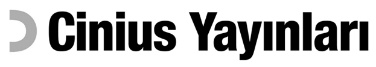 Bu sayfayı tamamen boş bırakın. Bu satırı da silin.Bölüm AdıLorem ipsum dolor sit amet, consectetur adipiscing elit, sed do eiusmod tempor incididunt ut labore et dolore magna aliqua. Ut enim ad minim veniam, quis nostrud exercitation ullamco laboris nisi ut aliquip ex ea commodo consequat. Duis aute irure dolor in reprehenderit in voluptate velit esse cillum dolore eu fugiat nulla pariatur. Excepteur sint occaecat cupidatat non proident, sunt in culpa qui officia deserunt mollit anim id est laborum. Alt BaşlıkSed ut perspiciatis unde omnis iste natus error sit voluptatem accusantium doloremque laudantium, totam rem aperiam, eaque ipsa quae ab illo inventore veritatis et quasi architecto beatae vitae dicta sunt explicabo. Nemo enim ipsam voluptatem quia voluptas sit aspernatur aut odit aut fugit, sed quia consequuntur magni dolores eos qui ratione voluptatem sequi nesciunt. Neque porro quisquam est, qui dolorem ipsum quia dolor sit amet, consectetur, adipisci velit. Lorem ipsum dolor sit amet, consectetur adipiscing elit, sed do eiusmod tempor incididunt ut labore et dolore magna aliqua. Ut enim ad minim veniam, quis nostrud exercitation ullamco laboris nisi ut aliquip ex ea commodo consequat.